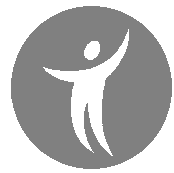 ΑΙΤΗΣΗ‘μαζι τις κυριακες’Α ΚΥΚΛΟΣ: ΣΧΕΣΕΙΣ(2 εργαστήρια)Κυριακή 28/01/2018Κυριακή 11/02/2018ΕΠΩΝΥΜΟ______________________________________ΟΝΟΜΑ________________________________________ΕΠΑΓΓΕΛΜΑ____________________________________ΔΙΕΥΘΥΝΣΗ ΚΑΤΟΙΚΙΑΣ__________________________ΤΗΛ.ΚΑΤΟΙΚΙΑΣ_________________________________ΚΙΝΗΤΟ ΤΗΛ._____________________________________E-MAIL:__________________________________________Ημερομηνία:___________________________________ Ο αιτών /Η αιτούσα